ИП Саскевич В.В._________________ИП Саскевич В.В.ИП Саскевич В.В.ИП Саскевич В.В.ИП Саскевич В.В.ИП Саскевич В.В.ИП Саскевич В.В.ИП Саскевич В.В.Прайс-лист на плитку тротуарную от 01.05.2022г.Прайс-лист на плитку тротуарную от 01.05.2022г.Прайс-лист на плитку тротуарную от 01.05.2022г.Прайс-лист на плитку тротуарную от 01.05.2022г.Прайс-лист на плитку тротуарную от 01.05.2022г.Прайс-лист на плитку тротуарную от 01.05.2022г.Прайс-лист на плитку тротуарную от 01.05.2022г.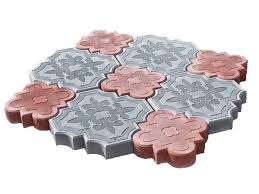 Плитка тротуарная « Клевер фигурный» 29,5смх29,5смх4,5см21,5смх21,5смх4,5смВ 1м2 23шт всего (т.е 11.5 большого и 11,5 малого) Вес 1м2=70кгНазначение: пешеходная зона и под легковую машинуПлитка тротуарная « Клевер фигурный» 29,5смх29,5смх4,5см21,5смх21,5смх4,5смВ 1м2 23шт всего (т.е 11.5 большого и 11,5 малого) Вес 1м2=70кгНазначение: пешеходная зона и под легковую машинуЦена за 1м218рубЦена за 1м218рубЦена за 1м218руб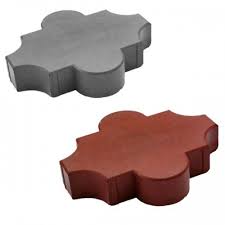 Плитка тротуарная вибролитая«Клевер гладкий» Вес 1м2=В 1м2 28штТолщина 4.5смРазмер, см  26.7х21.8Плитка тротуарная вибролитая«Клевер гладкий» Вес 1м2=В 1м2 28штТолщина 4.5смРазмер, см  26.7х21.8Цена за м2Серый=18рубКрасный=20рубСерый +красн 19рубЦена за м2Серый=18рубКрасный=20рубСерый +красн 19рубЦена за м2Серый=18рубКрасный=20рубСерый +красн 19руб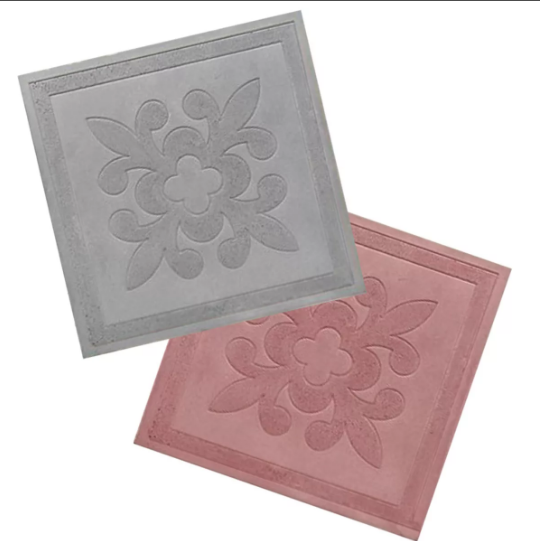 Плитка тротуарная«Клевер» 30смх30смх3см : Вес 1м2=11шт в 1м2Вес 1м2=55кгНазначение: пешеходная зонаПлитка тротуарная«Клевер» 30смх30смх3см : Вес 1м2=11шт в 1м2Вес 1м2=55кгНазначение: пешеходная зонаЦена за 1м2Серая 14,00Красная 16,00Цена за 1м2Серая 14,00Красная 16,00Цена за 1м2Серая 14,00Красная 16,00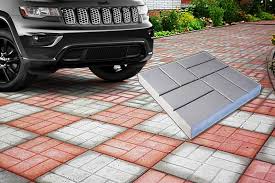 Плитка тротуарная 40смх40смх5см«8кирпичей» В 1м2 6штНазначение: пешеходная зона и под легковую машинуВес 1м2=90кгПлитка тротуарная 40смх40смх5см«8кирпичей» В 1м2 6штНазначение: пешеходная зона и под легковую машинуВес 1м2=90кгЦена за 1м2Серый 18рубКрасный   рубЦена за 1м2Серый 18рубКрасный   рубЦена за 1м2Серый 18рубКрасный   руб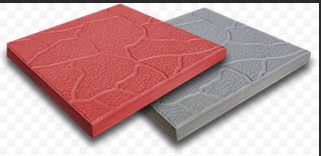 Плитка тротуарная«Черепаха»  Вес 1м2=30смх30смх3см11шт в 1м2Назначение: пешеходная зона Вес 1м2=55кгПлитка тротуарная«Черепаха»  Вес 1м2=30смх30смх3см11шт в 1м2Назначение: пешеходная зона Вес 1м2=55кгЦена за 1м2Серая 14,00Красная 16,00Цена за 1м2Серая 14,00Красная 16,00Цена за 1м2Серая 14,00Красная 16,00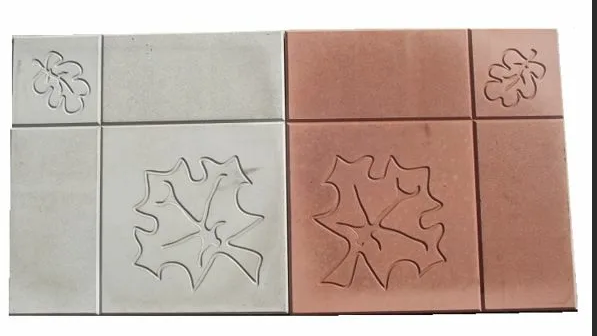 Плитка тротуарная«Клен-Дуб»  Вес 1м2=30смх30смх3см11шт в 1м2Назначение: пешеходная зонаВес 1м2=55кгПлитка тротуарная«Клен-Дуб»  Вес 1м2=30смх30смх3см11шт в 1м2Назначение: пешеходная зонаВес 1м2=55кгЦена за 1м2Серая 14,00Красная 16,00Цена за 1м2Серая 14,00Красная 16,00Цена за 1м2Серая 14,00Красная 16,00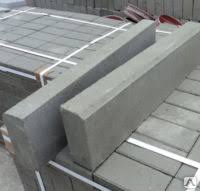 Бордюр тротуарный Вес 1м2=32кгвибропрессованный100смх20смх80смВес 1бордюра=32кгБордюр тротуарный Вес 1м2=32кгвибропрессованный100смх20смх80смВес 1бордюра=32кгЦена за 1ед5,00Цена за 1ед5,00Цена за 1ед5,00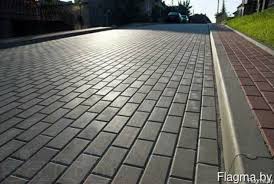  Плитка тротуарная вибропрессованная«Брусчатка» кирпичик20смх10смх6смВ 1м2 50шт Вес 1м2=84кгНазначение: пешеходная зона и под легковую машину Плитка тротуарная вибропрессованная«Брусчатка» кирпичик20смх10смх6смВ 1м2 50шт Вес 1м2=84кгНазначение: пешеходная зона и под легковую машинуЦена за 1м2Серая 18 рубЦена за 1м2Серая 18 рубЦена за 1м2Серая 18 руб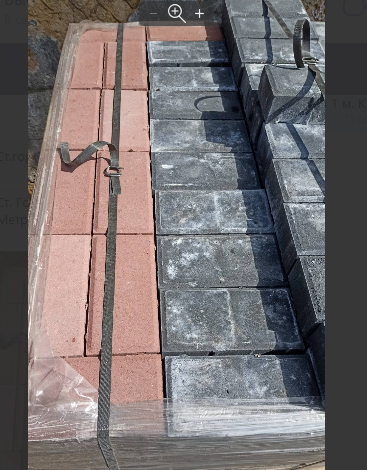 Плитка тротуарная вибропрессованная«Брусчатка» кирпичик20смх10смх6смВ 1м2 50шт Вес 1м2=84кгНазначение: пешеходная зона и под легковую машинуПлитка тротуарная вибропрессованная«Брусчатка» кирпичик20смх10смх6смВ 1м2 50шт Вес 1м2=84кгНазначение: пешеходная зона и под легковую машинуЦена за 1м2ЧЕРНАЯ и  27 руб КРАСНАЯ27 руб одинаковая ценаЦена за 1м2ЧЕРНАЯ и  27 руб КРАСНАЯ27 руб одинаковая ценаЦена за 1м2ЧЕРНАЯ и  27 руб КРАСНАЯ27 руб одинаковая цена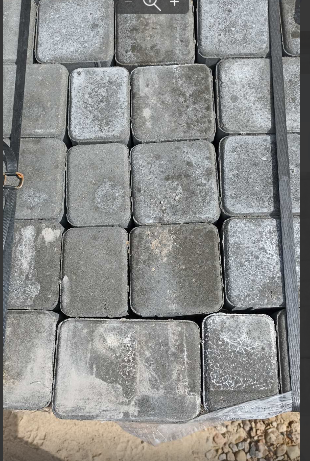 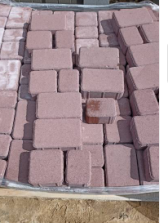 Плитка тротуарная вибропрессованная«Старый город»ВибропрессованнаяРазмеры 18*12*6                   12*12*6                  9*12*6 в м кв.21шт каждого размераПлитка тротуарная вибропрессованная«Старый город»ВибропрессованнаяРазмеры 18*12*6                   12*12*6                  9*12*6 в м кв.21шт каждого размераЦена за 1м2Серая по 20 руб Красная по 24 рубЦена за 1м2Серая по 20 руб Красная по 24 рубЦена за 1м2Серая по 20 руб Красная по 24 руб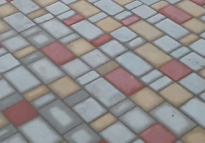 Старый город вибролитая вес 1м2Толщина 6см 18*12*6В 1м2= 46штВес 1м2=Старый город вибролитая вес 1м2Толщина 6см 18*12*6В 1м2= 46штВес 1м2=Цена за цветной(3 цвета) 1м2=28рубЦена за цветной(3 цвета) 1м2=28рубЦена за цветной(3 цвета) 1м2=28руб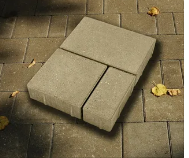 Плитка тротуарная «Мегаполис» вибропрессованная240*160*60160*160*6080*160*60В 1м2 13 комплектовНазначение: пешеходная зона и под легковую машинуПлитка тротуарная «Мегаполис» вибропрессованная240*160*60160*160*6080*160*60В 1м2 13 комплектовНазначение: пешеходная зона и под легковую машинуЦена за 1м2Серый по 20 рубЦена за 1м2Серый по 20 рубЦена за 1м2Серый по 20 руб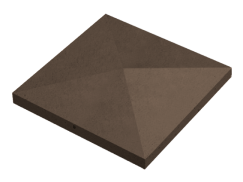 Крышка для столба вибролитаяВЕС 1ШТ=22кг50смх50смКрышка для столба вибролитаяВЕС 1ШТ=22кг50смх50смЦена за 1штДоступно под заказ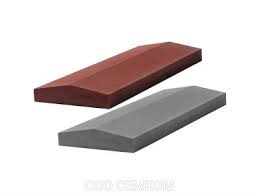 Крышка для фундамента  вибролитаяДлина 39смШирина 27смТолщина 5.5смВЕС 1ШТ=8кгКрышка для фундамента  вибролитаяДлина 39смШирина 27смТолщина 5.5смВЕС 1ШТ=8кгДоступно под заказ 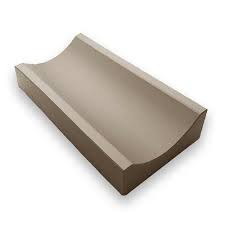 ВОДОСТОК вибролитойДлина 50смШирина 16смТолщина 6смВЕС 1ШТ=7кгВОДОСТОК вибролитойДлина 50смШирина 16смТолщина 6смВЕС 1ШТ=7кгДоступно под заказ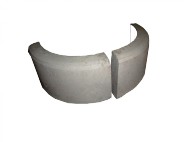 Бордюр поворотный Размеры: 500х210х70 мм.
Вес:  12 кг./шт.
Бордюр поворотный Размеры: 500х210х70 мм.
Вес:  12 кг./шт.
Доступно под заказ